An Open and Affirming / Creation Justice Congregation of the United Church of ChristSanibel Congregational United Church of ChristWorship Celebration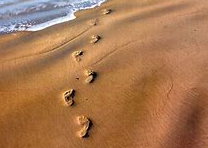 May 5th, 2024, 10:00 a.m.Welcome Everyone!If you are visiting with us, and you are looking for a spiritualcommunity…where you will be loved, accepted, supported and affirmedregardless of your age, class, ability, race, ethnicity,                    gender identification or sexual orientation…where you will beencouraged and challenged to reflect on your beliefs,acknowledge your doubts, ask your questions, and grow inyour faith…where God’s desire for compassion, healing,reconciliation, justice and joy is preached…where you aregiven the opportunity to put your faith action through              effective outreach ministries…then we hope to get to know you as a new friend.No matter who you are, or where you are in your life journey…You are welcome here!